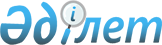 О внесении изменений в решение Ескельдинского районного маслихата от 22 декабря 2016 года № 10-57 "О бюджете Ескельдинского района на 2017-2019 годы"Решение Ескельдинского районного маслихата Алматинской области от 3 марта 2017 года № 12-70. Зарегистрировано Департаментом юстиции Алматинской области 14 марта 2017 года № 4133      В соответствии с подпунктом 5) пункта 4 статьи 104 и пунктом 4 статьи 106 Бюджетного кодекса Республики Казахстан от 4 декабря 2008 года, подпунктом 1) пункта 1 статьи 6 Закона Республики Казахстан от 23 января 2001 года "О местном государственном управлении и самоуправлении в Республике Казахстан", Ескельдинский районный маслихат РЕШИЛ:

      1. Внести в решение Ескельдинского районного маслихата от 22 декабря 2016 года № 10-57 "О бюджете Ескельдинского района на 2017-2019 годы" (зарегистрирован в Реестре государственной регистрации нормативных правовых актов № 4049, опубликован 13 января 2017 года, 26 января 2017 года в газете "Жетысу шугыласы"), следующие изменения:

      пункт 1 указанного решения изложить в новой редакции:

      "1. Утвердить бюджет на 2017-2019 годы согласно приложениям 1, 2 и 3 соответственно, в том числе на 2017 год в следующих объемах: 

      1) доходы 5693234 тысяч тенге, в том числе:

      налоговые поступления 278786 тысяч тенге;

      неналоговые поступления 14830 тысяч тенге;      

      поступления от продажи основного капитала 8500 тысяч тенге;

      поступления трансфертов 5391118 тысяч тенге, в том числе: 

      целевые текущие трансферты 1099338 тысяч тенге;

      целевые трансферты на развитие 634860 тысяч тенге;

      субвенции 3656920 тысяч тенге;

      2) затраты 5741977 тысяч тенге;

      3) чистое бюджетное кредитование 9481 тысяч тенге, в том числе: 

      бюджетные кредиты 44246 тысяч тенге;

      погашение бюджетных кредитов 34765 тысяч тенге;

      4) сальдо по операциям с финансовыми активами 0 тысяч тенге;

      5) дефицит (профицит) бюджета (-) 58224 тысяч тенге;

      6) финансирование дефицита (использование профицита бюджета 

      58224 тысяч тенге.".

      2. Приложение 1 к указанному решению изложить в новой редакции согласно приложению к настоящему решению.

      3. Контроль за исполнением данного решения возложить на постоянную комиссию районного маслихата "По вопросам экономики, финансов, бюджету и соблюдения законности". 

      4. Настоящее решение вводится в действие с 1 января 2017 года.

 Бюджет Ескельдинского района на 2017 год
					© 2012. РГП на ПХВ «Институт законодательства и правовой информации Республики Казахстан» Министерства юстиции Республики Казахстан
				
      Председатель сессии Ескельдинского

      районного маслихата

 Ш. Бозов

      Секретарь Ескельдинского

      районного маслихата

 К. Алпысбаев
Приложение к решению Ескельдинского районного маслихата от "3" марта 2017 года № 12-70 "О внесении изменений в решение Ескельдинского районного маслихата от 22 декабря 2016 года № 10-57 "О бюджете Ескельдинского района на 2017-2019 годы"Приложение 1 утвержденное решением Ескельдинского районного маслихата от 22 декабря 2016 года №10-57 "О бюджете Ескельдинского района на 2017-2019 годы"Категория

Категория

Категория

Категория

Сумма (тысяч тенге)

Класс

Класс

Класс

Сумма (тысяч тенге)

Подкласс

Подкласс

Сумма (тысяч тенге)

Наименование

Сумма (тысяч тенге)

1

2

3

4

5

Доходы

5693234

1

Налоговые поступления

278786

01

Подоходный налог

65980

2

Индивидуальный подоходный налог

65980

04

Hалоги на собственность

181456

1

Hалоги на имущество

71800

3

Земельный налог

8800

4

Hалог на транспортные средства

95056

5

Единый земельный налог

5800

05

Внутренние налоги на товары, работы и услуги

22350

2

Акцизы

1450

3

Поступления за использование природных и других ресурсов

3000

4

Сборы за ведение предпринимательской и профессиональной деятельности

17400

5

Налог на игорный бизнес

500

08

Обязательные платежи, взимаемые за совершение юридически значимых действий и (или) выдачу документов уполномоченными на то государственными органами или должностными лицами

9000

1

Государственная пошлина

9000

2

Неналоговые поступления

14830

01

Доходы от государственной собственности

2400

5

Доходы от аренды имущества, находящегося в государственной собственности

2400

06

Прочие неналоговые поступления

12430

1

Прочие неналоговые поступления

12430

3

Поступления от продажи основного капитала

8500

03

Продажа земли и нематериальных активов

8500

1

Продажа земли

7000

2

Продажа нематериальных активов

1500

4

Поступления трансфертов 

5391118

02

Трансферты из вышестоящих органов государственного управления

5391118

2

Трансферты из областного бюджета

5391118

Функциональная группа

Функциональная группа

Функциональная группа

Функциональная группа

Функциональная группа

Сумма (тысяч тенге)

Функциональная подгруппа

Функциональная подгруппа

Функциональная подгруппа

Функциональная подгруппа

Сумма (тысяч тенге)

Администратор бюджетных программ

Администратор бюджетных программ

Администратор бюджетных программ

Сумма (тысяч тенге)

Программа

Программа

Сумма (тысяч тенге)

Наименование

Сумма (тысяч тенге)

1

2

3

4

5

6

Затраты

5741977

01

Государственные услуги общего характера

338023

1

Представительные, исполнительные и другие органы, выполняющие общие функции государственного управления

303544

112

Аппарат маслихата района (города областного значения)

16575

001

Услуги по обеспечению деятельности маслихата района (города областного значения)

16305

003

Капитальные расходы государственного органа

270

122

Аппарат акима района (города областного значения)

82721

001

Услуги по обеспечению деятельности акима района (города областного значения)

81321

003

Капитальные расходы государственного органа

1400

123

Аппарат акима района в городе, города районного значения, поселка, села, сельского округа

204248

001

Услуги по обеспечению деятельности акима района в городе, города районного значения, поселка, села, сельского округа

200717

022

Капитальные расходы государственного органа

3531

2

Финансовая деятельность

18211

452

Отдел финансов района (города областного значения)

18211

001

Услуги по реализации государственной политики в области исполнения бюджета и управления коммунальной собственностью района (города областного значения)

16126

003

Проведение оценки имущества в целях налогообложения

749

010

Приватизация, управление коммунальным имуществом, постприватизационная деятельность и регулирование споров, связанных с этим

686

018

Капитальные расходы государственного органа

650

5

Планирование и статистическая деятельность

16268

453

Отдел экономики и бюджетного планирования района (города областного значения)

16268

001

Услуги по реализации государственной политики в области формирования и развития экономической политики, системы государственного планирования

14698

004

Капитальные расходы государственного органа

1570

02

Оборона

173501

1

Военные нужды

1315

122

Аппарат акима района (города областного значения)

1315

005

Мероприятия в рамках исполнения всеобщей воинской обязанности

1315

2

Организация работы по чрезвычайным ситуациям

172186

122

Аппарат акима района (города областного значения)

172186

006

Предупреждение и ликвидация чрезвычайных ситуаций масштаба района (города областного значения)

171825

007

Мероприятия по профилактике и тушению степных пожаров районного (городского) масштаба, а также пожаров в населенных пунктах, в которых не созданы органы государственной противопожарной службы

361

04

Образование

3272183

1

Дошкольное воспитание и обучение

272317

464

Отдел образования района (города областного значения)

272317

009

Обеспечение деятельности организаций дошкольного воспитания и обучения

85199

040

Реализация государственного образовательного заказа в дошкольных организациях образования

187118

2

Начальное, основное среднее и общее среднее образование

2782700

464

Отдел образования района (города областного значения)

2723549

003

Общеобразовательное обучение

2723549

465

Отдел физической культуры и спорта района (города областного значения)

59151

017

Дополнительное образование для детей и юношества по спорту

59151

9

Прочие услуги в области образования

217166

464

Отдел образования района (города областного значения)

217166

001

Услуги по реализации государственной политики на местном уровне в области образования 

13680

004

Информатизация системы образования в государственных учреждениях образования района (города областного значения)

5250

005

Приобретение и доставка учебников, учебно-методических комплексов для государственных учреждений образования района (города областного значения)

81594

012

Капитальные расходы государственного органа

250

015

Ежемесячные выплаты денежных средств опекунам (попечителям) на содержание ребенка-сироты (детей-сирот), и ребенка (детей), оставшегося без попечения родителей

31565

067

Капитальные расходы подведомственных государственных учреждений и организаций

84827

06

Социальная помощь и социальное обеспечение

513698

1

Социальное обеспечение

46876

451

Отдел занятости и социальных программ района (города областного значения)

45672

005

Государственная адресная социальная помощь

2788

016

Государственные пособия на детей до 18 лет

18103

025

Внедрение обусловленной денежной помощи по проекту "Өрлеу"

24781

464

Отдел образования района (города областного значения)

1204

030

Содержание ребенка (детей), переданного патронатным воспитателям

1204

2

Социальная помощь

272866

451

Отдел занятости и социальных программ района (города областного значения)

272866

002

Программа занятости

113387

004

Оказание социальной помощи на приобретение топлива специалистам здравоохранения, образования, социального обеспечения, культуры, спорта и ветеринарии в сельской местности в соответствии с законодательством Республики Казахстан

21801

006

Оказание жилищной помощи

3800

007

Социальная помощь отдельным категориям нуждающихся граждан по решениям местных представительных органов

11101

010

Материальное обеспечение детей-инвалидов, воспитывающихся и обучающихся на дому

3158

014

Оказание социальной помощи нуждающимся гражданам на дому

33081

017

Обеспечение нуждающихся инвалидов обязательными гигиеническими средствами и предоставление услуг специалистами жестового языка, индивидуальными помощниками в соответствии с индивидуальной программой реабилитации инвалида

61783

023

Обеспечение деятельности центров занятости населения

24755

9

Прочие услуги в области социальной помощи и социального обеспечения

193956

451

Отдел занятости и социальных программ района (города областного значения)

193956

001

Услуги по реализации государственной политики на местном уровне в области обеспечения занятости и реализации социальных программ для населения

23209

011

Оплата услуг по зачислению, выплате и доставке пособий и других социальных выплат

1866

021

Капитальные расходы государственного органа

165338

050

Реализация Плана мероприятий по обеспечению прав и улучшению качества жизни инвалидов в Республике Казахстан на 2012 – 2018 годы

3543

07

Жилищно-коммунальное хозяйство

786832

1

Жилищное хозяйство

140201

463

Отдел земельных отношений района (города областного значения)

836

016

Изъятие земельных участков для государственных нужд 

836

467

Отдел строительства района (города областного значения)

130979

003

Проектирование и (или) строительство, реконструкция жилья коммунального жилищного фонда

83111

004

Проектирование, развитие и (или) обустройство инженерно-коммуникационной инфраструктуры

47868

487

Отдел жилищно-коммунального хозяйства и жилищной инспекции района (города областного значения)

8386

001

Услуги по реализации государственной политики на местном уровне в области жилищно-коммунального хозяйства и жилищного фонда

8136

003

Капитальные расходы государственного органа

250

2

Коммунальное хозяйство

551053

487

Отдел жилищно-коммунального хозяйства и жилищной инспекции района (города областного значения)

551053

016

Функционирование системы водоснабжения и водоотведения

58369

029

Развитие системы водоснабжения и водоотведения 

492684

3

Благоустройство населенных пунктов

95578

487

Отдел жилищно-коммунального хозяйства и жилищной инспекции района (города областного значения)

95578

025

Освещение улиц населенных пунктов

14966

030

Благоустройство и озеленение населенных пунктов

80612

08

Культура, спорт, туризм и информационное пространство

160261

1

Деятельность в области культуры

62460

455

Отдел культуры и развития языков района (города областного значения)

62460

003

Поддержка культурно-досуговой работы

62460

2

Спорт

10635

465

Отдел физической культуры и спорта района (города областного значения)

10635

001

Услуги по реализации государственной политики на местном уровне в сфере физической культуры и спорта

6307

004

Капитальные расходы государственного органа

250

006

Проведение спортивных соревнований на районном (города областного значения) уровне

482

007

Подготовка и участие членов сборных команд района (города областного значения) по различным видам спорта на областных спортивных соревнованиях

3596

3

Информационное пространство

65503

455

Отдел культуры и развития языков района (города областного значения)

50124

006

Функционирование районных (городских) библиотек

49089

007

Развитие государственного языка и других языков народа Казахстана

1035

456

Отдел внутренней политики района (города областного значения)

15379

002

Услуги по проведению государственной информационной политики

15379

9

Прочие услуги по организации культуры, спорта, туризма и информационного пространства

21663

455

Отдел культуры и развития языков района (города областного значения)

7297

001

Услуги по реализации государственной политики на местном уровне в области развития языков и культуры

7047

010

Капитальные расходы государственного органа

250

456

Отдел внутренней политики района (города областного значения)

14366

001

Услуги по реализации государственной политики на местном уровне в области информации, укрепления государственности и формирования социального оптимизма граждан

14116

006

Капитальные расходы государственного органа

250

0999

Топливно-энергетический комплекс и недропользование

11197

1

Топливо и энергетика

11197

487

Отдел жилищно-коммунального хозяйства и жилищной инспекции района (города областного значения)

11197

009

Развитие теплоэнергетической системы

11197

10

Сельское, водное, лесное, рыбное хозяйство, особо охраняемые природные территории, охрана окружающей среды и животного мира, земельные отношения

174685

1

Сельское хозяйство

137151

462

Отдел сельского хозяйства района (города областного значения)

17026

001

Услуги по реализации государственной политики на местном уровне в сфере сельского хозяйства

16776

006

Капитальные расходы государственного органа

250

473

Отдел ветеринарии района (города областного значения)

120125

001

Услуги по реализации государственной политики на местном уровне в сфере ветеринарии

12431

003

Капитальные расходы государственного органа

250

006

Организация санитарного убоя больных животных

246

007

Организация отлова и уничтожения бродячих собак и кошек

3000

008

Возмещение владельцам стоимости изымаемых и уничтожаемых больных животных, продуктов и сырья животного происхождения

1643

009

Проведение ветеринарных мероприятий по энзоотическим болезням животных

318

010

Проведение мероприятий по идентификации сельскохозяйственных животных

3124

011

Проведение противоэпизоотических мероприятий

94113

032

Капитальные расходы подведомственных государственных учреждений и организаций

5000

6

Земельные отношения

16889

463

Отдел земельных отношений района (города областного значения)

16889

001

Услуги по реализации государственной политики в области регулирования земельных отношений на территории района (города областного значения)

8654

006

Землеустройство, проводимое при установлении границ районов, городов областного значения, районного значения, сельских округов, поселков, сел

1985

007

Капитальные расходы государственного органа

6250

9

Прочие услуги в области сельского, водного, лесного, рыбного хозяйства, охраны окружающей среды и земельных отношений

20645

453

Отдел экономики и бюджетного планирования района (города областного значения)

20645

099

Реализация мер по оказанию социальной поддержки специалистов

20645

11

Промышленность, архитектурная, градостроительная и строительная деятельность

29248

2

Архитектурная, градостроительная и строительная деятельность

29248

467

Отдел строительства района (города областного значения)

14483

001

Услуги по реализации государственной политики на местном уровне в области строительства

8233

017

Капитальные расходы государственного органа

6250

468

Отдел архитектуры и градостроительства района (города областного значения)

14765

001

Услуги по реализации государственной политики в области архитектуры и градостроительства на местном уровне 

8515

004

Капитальные расходы государственного органа

6250

12

Транспорт и коммуникации

183336

1

Автомобильный транспорт

176480

485

Отдел пассажирского транспорта и автомобильных дорог района (города областного значения)

176480

023

Обеспечение функционирования автомобильных дорог

169043

045

Капитальный и средний ремонт автомобильных дорог районного значения и улиц населенных пунктов

7437

9

Прочие услуги в сфере транспорта и коммуникаций

6856

485

Отдел пассажирского транспорта и автомобильных дорог района (города областного значения)

6856

001

Услуги по реализации государственной политики на местном уровне в области пассажирского транспорта и автомобильных дорог 

6606

003

Капитальные расходы государственного органа

250

13

Прочие

50839

3

Поддержка предпринимательской деятельности и защита конкуренции

6276

469

Отдел предпринимательства района (города областного значения)

6276

001

Услуги по реализации государственной политики на местном уровне в области развития предпринимательства 

6026

004

Капитальные расходы государственного органа

250

9

Прочие

44563

123

Аппарат акима района в городе, города районного значения, поселка, села, сельского округа

41542

040

Реализация мер по содействию экономическому развитию регионов в рамках Программы развития регионов до 2020 года

41542

452

Отдел финансов района (города областного значения)

3021

012

Резерв местного исполнительного органа района (города областного значения) 

3021

15

Трансферты

48174

1

Трансферты

48174

452

Отдел финансов района (города областного значения)

48174

006

Возврат неиспользованных (недоиспользованных) целевых трансфертов

6913

051

Трансферты органам местного самоуправления

41232

054

Возврат сумм неиспользованных (недоиспользованных) целевых трансфертов, выделенных из республиканского бюджета за счет целевого трансферта из Национального фонда Республики Казахстан

29

Функциональная группа

Функциональная группа

Функциональная группа

Функциональная группа

Функциональная группа

Сумма (тысяч тенге)

Функциональная подгруппа

Функциональная подгруппа

Функциональная подгруппа

Функциональная подгруппа

Сумма (тысяч тенге)

Администратор бюджетных программ

Администратор бюджетных программ

Администратор бюджетных программ

Сумма (тысяч тенге)

Программа

Программа

Сумма (тысяч тенге)

Наименование

Сумма (тысяч тенге)

ІІІ. Чистое бюджетное кредитование

9481

Бюджетные кредиты

44246

10

Сельское, водное, лесное, рыбное хозяйство, особо охраняемые природные территории, охрана окружающей среды и животного мира, земельные отношения

44246

9

Прочие услуги в области сельского, водного, лесного, рыбного хозяйства, охраны окружающей среды и земельных отношений

44246

453

Отдел экономики и бюджетного планирования района (города областного значения)

44246

006

Бюджетные кредиты для реализации мер социальной поддержки специалистов

44246

Категория

Категория

Категория

Категория

Сумма (тысяч тенге)

Класс

Класс

Класс

Сумма (тысяч тенге)

Подкласс

Подкласс

Сумма (тысяч тенге)

Наименование

Сумма (тысяч тенге)

5

Погашение бюджетных кредитов

34765

01

Погашение бюджетных кредитов

34765

1

Погашение бюджетных кредитов, выданных из государственного бюджета

34765

Функциональная группа

Функциональная группа

Функциональная группа

Функциональная группа

Функциональная группа

Сумма (тысяч тенге)

Функциональная подгруппа

Функциональная подгруппа

Функциональная подгруппа

Функциональная подгруппа

Сумма (тысяч тенге)

Администратор бюджетных программ

Администратор бюджетных программ

Администратор бюджетных программ

Сумма (тысяч тенге)

Программа

Программа

Сумма (тысяч тенге)

Наименование

Сумма (тысяч тенге)

IV. Сальдо по операциям с финансовыми активами

0

Приобретение финансовых активов

0

Категория

Категория

Категория

Категория

Сумма (тысяч тенге)

Класс

Класс

Класс

Сумма (тысяч тенге)

Подкласс

Подкласс

Сумма (тысяч тенге)

Наименование

Сумма (тысяч тенге)

V. Дефицит (профицит) бюджета

-58224

VI. Финансирование дефицита (использование профицита) бюджета

58224

7

Поступления займов

44246

01

Внутренние государственные займы

44246

2

Договоры займа

44246

8

Используемые остатки бюджетных средств

48743

01

Остатки бюджетных средств

48743

1

Свободные остатки бюджетных средств

48743

Функциональная группа

Функциональная группа

Функциональная группа

Функциональная группа

Функциональная группа

Сумма (тысяч тенге)

Функциональная подгруппа

Функциональная подгруппа

Функциональная подгруппа

Функциональная подгруппа

Сумма (тысяч тенге)

Администратор бюджетных программ

Администратор бюджетных программ

Администратор бюджетных программ

Сумма (тысяч тенге)

Программа

Программа

Сумма (тысяч тенге)

Наименование

Сумма (тысяч тенге)

Погашение займов

34765

16

Погашение займов

34765

1

Погашение займов

34765

452

Отдел финансов района (города областного значения)

34765

008

Погашение долга местного исполнительного органа перед вышестоящим бюджетом

34765

